     ________________________________________________________________________________________________________________________________________________________________________________________________________________________________________________________________________________________________________________________________________________      _______________________________________________________________________________Good luck                                              		                          The       Grade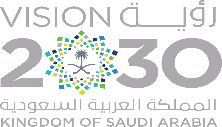 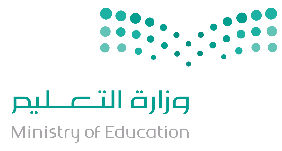    Unit 1 Exam         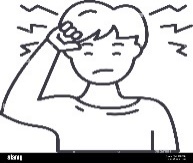 		                          The      Grade   Unit 1& 2  Exam         2المملكة العربية السعودية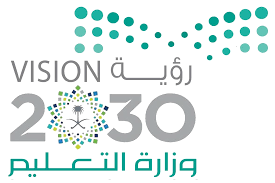 المادة: انجليزيوزارة التعليمالمادة: انجليزيإدارة التعليم بمنطقة المادة: انجليزيمكتب تعليم                                    الزمن : حصة دراسية مدرسة : الزمن : حصة دراسية اسم المعلم / هـ:المجموع      اختبار فتري  لغة انجليزية -  الفصل الدراسي الثالث – الصف              ابتدائياختبار فتري  لغة انجليزية -  الفصل الدراسي الثالث – الصف              ابتدائياختبار فتري  لغة انجليزية -  الفصل الدراسي الثالث – الصف              ابتدائياسم الطالب / هـ :اسم الطالب / هـ :اسم الطالب / هـ :How many students are there in your school?How many students are there in your school?No, I am not .                              About 500About 500I should skip breakfast.What should you do to live a healthy life ?What should you do to live a healthy life ?I should go to bed early.        Yes, he is.Yes, he is.I should skip breakfast.3Our school has a school bus .I shouldn't do some exercise  Don't shout 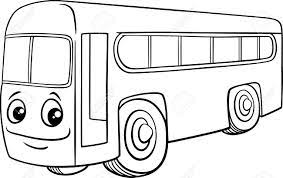 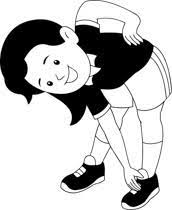 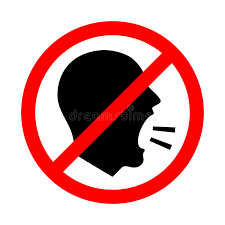 2 1- in  – live  –  I - Riyadh .        ( rearrange )earachetoothacheheadache2– I have a _______.                     ( choose )    3diddoesdo1- Which subject ______ you like this year ? got upget updo2- Did you ____ early this morning ? playsplayedwas3- The PAST of ( play ) is ____5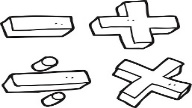 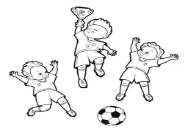 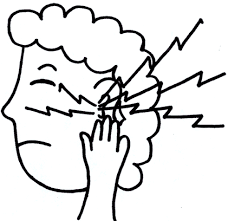 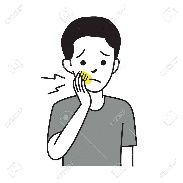 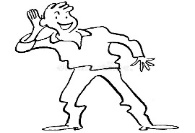 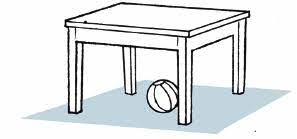 Math Science stomachacheHeadache  Don't shoutEnglish PE earachetoothacheListen5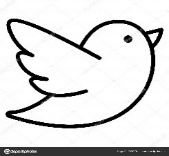 b_ _ d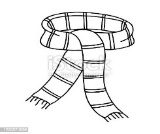 _ _arf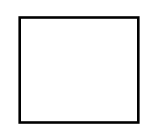   _ _uare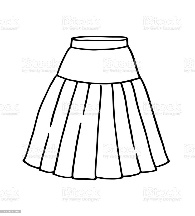 _ _ irt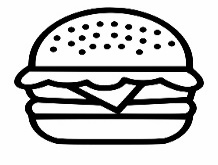 b_ _gerursksqskarirscskscurالاسم ثلاثي:الفصل   / الدرجة  222TEACHER : الاسم ثلاثي:الفصل    / الدرجة  222TEACHER : 